Iowa State University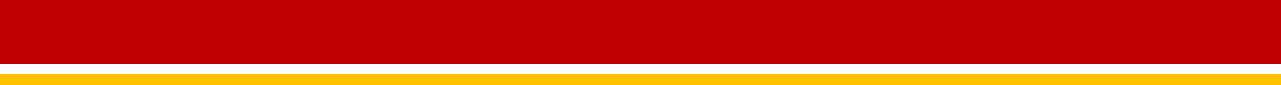 College of Engineering Award Nomination Cover PageYear:  ______Nominee:	____________________________________        Office phone:  		TYPE OR PRINT (Dr./Ms./Mr., first name, middle initial, last name)  Title and Department(s):		Date of first appointment at ISU:  ______________Campus Address:  ________________________________    Email Address:  	Degree(s):			INCLUDE INSTITUTION(S), DISCIPLINE(S), AND YEAR(S)For individual award criteria and guidelines see the College of Engineering website: https://www.engineering.iastate.edu/faculty-staff/honors-and-awards/. Note that recipients must be ISU employees at time of the College of Engineering Convocation during the Fall Semester to receive an award.All nominations are due to the College of Engineering annually on April 1.  Nominations will be reviewed by the College Awards and Honors Committee who will provide recommendations to the Dean.  The Dean makes final selections of awardees.  Award recipients and their nominator, department chair, or supervisor are notified by May 15.  All nominations will remain confidential. Nominators will receive feedback on unsuccessful nominations by July 1. RESPECTFULLY SUBMITTED FOR AWARD CHECKED BELOWAdvising AwardsAdvising – Early AchievementAdvising – Outstanding AchievementAlumni AwardsAnson Marston MedalProfessional Achievement Citation in Engineering (PACE)Young Alumni AwardFaculty Research AwardsResearch – Early Achievement Research – Mid-CareerResearch – D.R. Boylan Eminent AwardFaculty Teaching AwardsTeaching – Early AchievementTenure Track		TermTeaching – Outstanding AchievementTenure Track		TermTeaching – Excellence in Foundational CoursesTenure Track		TermFaculty and Staff AwardsExtension and/or Outreach- OutstandingFaculty		StaffInclusive ExcellenceFaculty		StaffStaff AwardsOutstanding new staff Staff ExcellenceNominator:  _______________________________________       Office Phone:  	Title and Department:  	Campus Address:  ________________________________    Email Address:  	Department ranking of nominee (if applicable):  	FACULTY UNIVERSITY AWARD NOMINATION – PAGE 2Summary of Award Nomination (100 words):In the box below, include specific accomplishments to support why the nominee should receive the award, i.e. teaching accomplishments for teaching award, etc.  Also include any summary statements from supporting documents that address award qualifications.